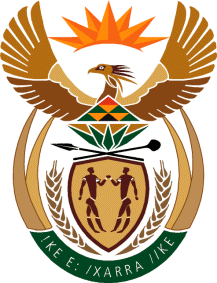 MINISTRY OF TOURISMREPUBLIC OF SOUTH AFRICAPrivate Bag X424, Pretoria, 0001, South Africa. Tel. (+27 12) 444 6780, Fax (+27 12) 444 7027Private Bag X9154, Cape Town, 8000, South Africa. Tel. (+27 21) 469 5800, Fax: (+27 21) 465 3216NATIONAL ASSEMBLY:QUESTION FOR WRITTEN REPLY:Question Number:	1911Date of Publication:	21 August2020NA IQP Number:	32Date of reply:		05 September 2020Mr M S F de Freitas (DA) to ask the Minister of Tourism:  With reference to her reply to question 423 on 30 April 2020, what is the set deadline for her to receive the final report on the SA Tourism Board Assessment Reviews?																			NW2426EREPLY:The South African Board Assessment  Reviews were received on 13 May 2020.